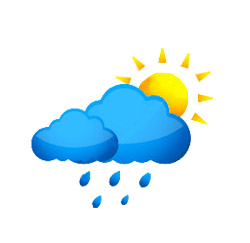 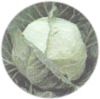 		Informationsbrev augusti 2017Nu har vårt passérsystem fungerat ett tag. Några inkörsproblem har vi haft, särskilt i portarna 10, 12, 14 och 16, där vi tidvis inte kunnat släppa in våra gäster med     -symbolen. Nu vet vi var problemet sitter och ska byta ut komponenten. I port 8 hade vi glapp i en kontakt, vilket var lätt åtgärdat då tekniker var på plats. GLÖM INTE att vi tar bort låset för nycklar sista augusti!Det är nu inte tillåtet att ställa upp porten eller källardörren och låta den stå öppen utan tillsyn. Vi har tagit bort alla uppställningsanordningar, snören etc. Var och en måste nu ta med sig sitt eget snöre och ta bort det direkt efter användandet. Att ha portarna låsta dygnet runt är ett beslut från årsmötet och alla måste vara solidariska med detta. Ser man en port som är uppställd, måste man ta bort snöret och stänga porten. Vi har lagt ut en halv miljon kronor på att ha låsta portar och då kan man inte ställa upp porten och gå därifrån. Om något ljushuvud får för sig att använda sopborsten för att ställa upp porten och gå därifrån, så tar vi bort borsten i den porten också!Från förra informationsbrevet: VIKTIGT! Alla måste kontrollera att det inte är fuktigt (eller vått!) vid rören som sticker upp ur golvet till elementen. Kontrollera också under diskbänken att det inte finns någon fukt där! Kontakta genast fastighetsskötaren!Då vi haft flera skador i lägenheter som renoverats av eller på uppdrag av lägenhetsinnehavarna själva har styrelsen beslutat att renoveringar som pågår eller avslutats efter den 1 augusti 2017 måste besiktigas efter slutförd renovering.
Kopia av besiktningsprotokoll skall skickas till styrelsen. De som inte vill anlita egen besiktningsman kan vända sig till vår fastighetsskötare Marko som tar 650 kr/timme för arbetet. Detta gäller renoveringar som involverar el, vatten, ventilation och/eller rördragning,Nästa möte har styrelsen den 13 september. Här kan Du nå oss: info@vitkalen1.se (snabbast) eller brevlådan vid tvättstugan. Kontakttelefon: 0760 - 93 08 60 . Felanmälan görs på: fel@vitkalen1.se eller till fastighetsskötare Marko. Förlorad bricka anmäls på: bricka@vitkalen1.se.		                                         Styrelsen Brf Vitkålen	                  		www.vitkalen1.se